Потемкин Леонид ЛьвовичDocuments and further information:Нет опыта работы!Position applied for: Chief OfficerDate of birth: 30.11.1999 (age: 17)Citizenship: UkraineResidence permit in Ukraine: NoCountry of residence: UkraineCity of residence: SevastopolPermanent address: Пролетарская, д. 38 кв. 46Contact Tel. No: +38 (069) 242-78-80E-Mail: potar60@mail.ruU.S. visa: NoE.U. visa: NoUkrainian biometric international passport: Not specifiedDate available from: 15.03.2009English knowledge: GoodMinimum salary: 5000 $ per month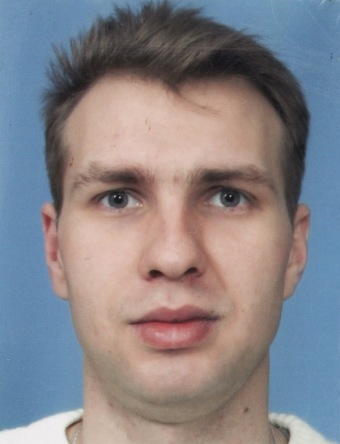 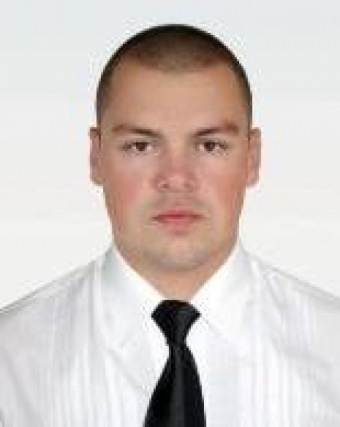 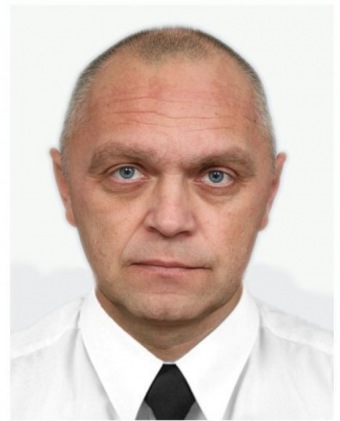 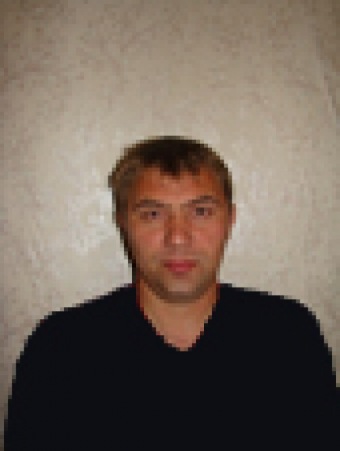 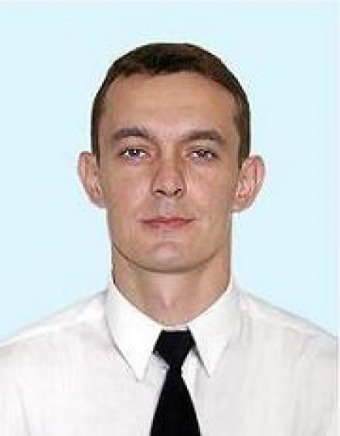 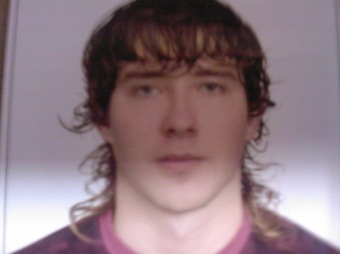 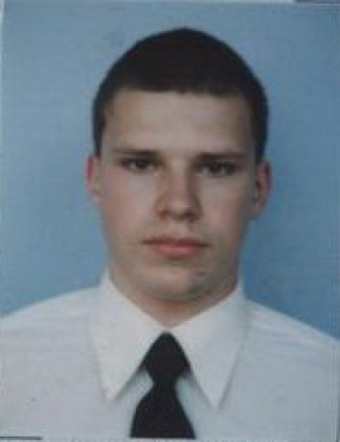 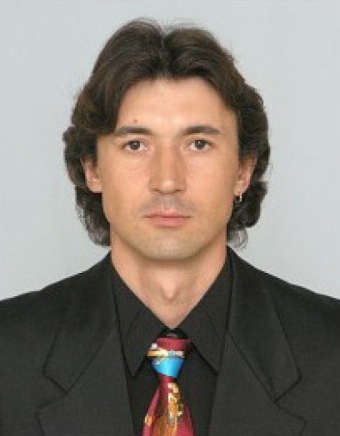 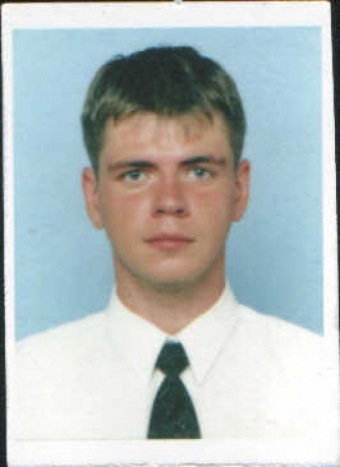 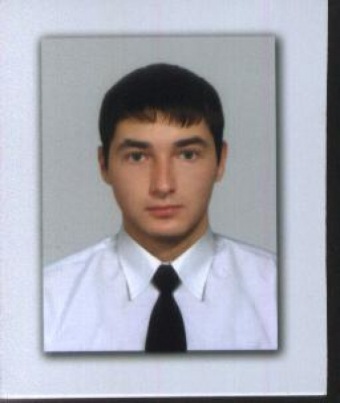 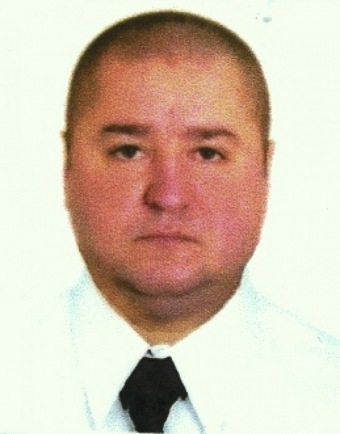 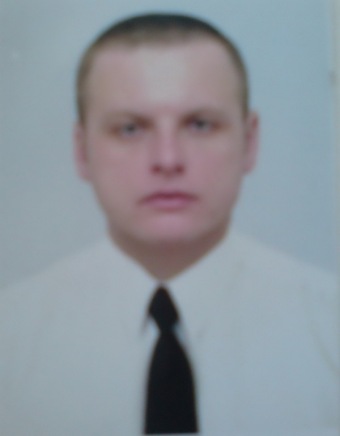 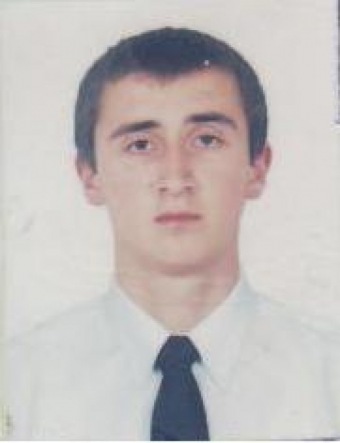 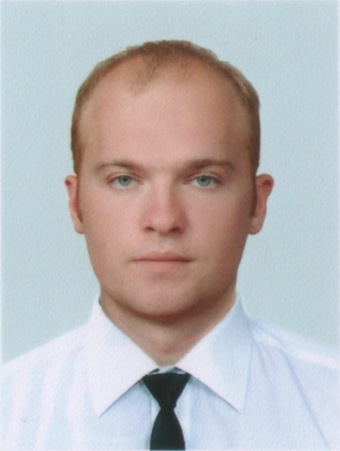 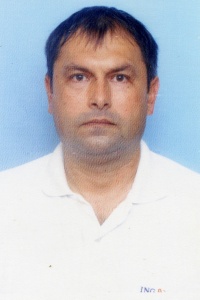 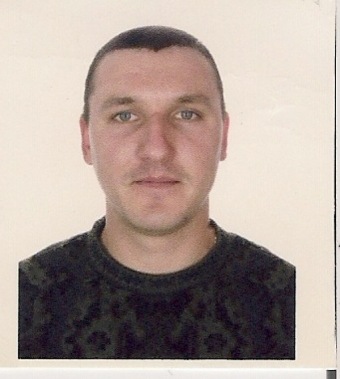 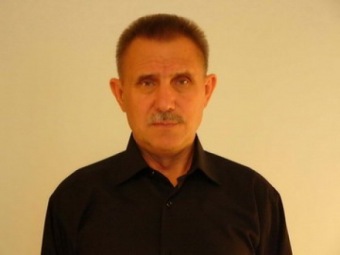 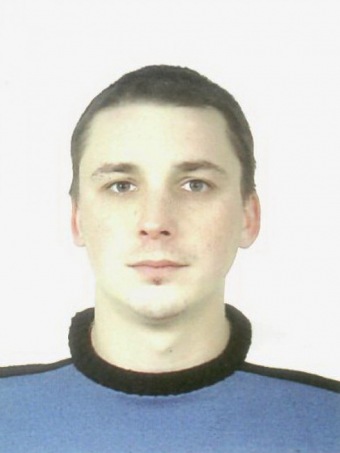 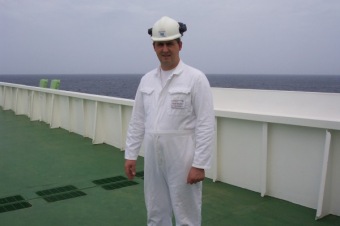 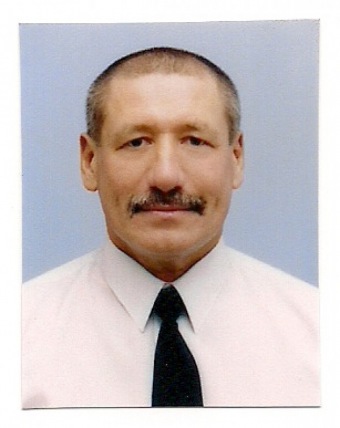 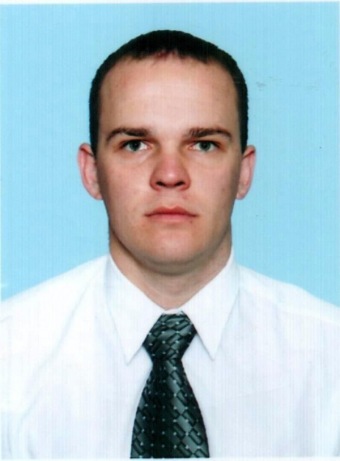 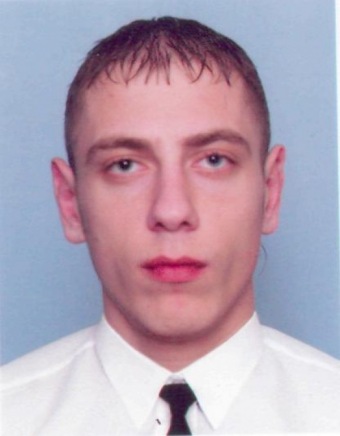 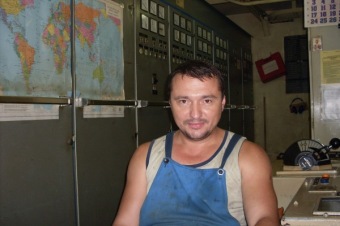 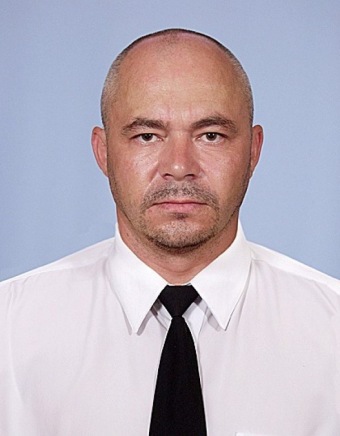 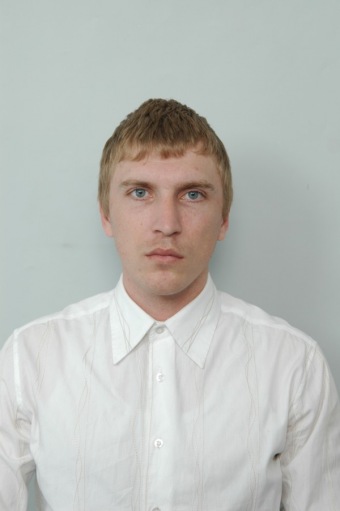 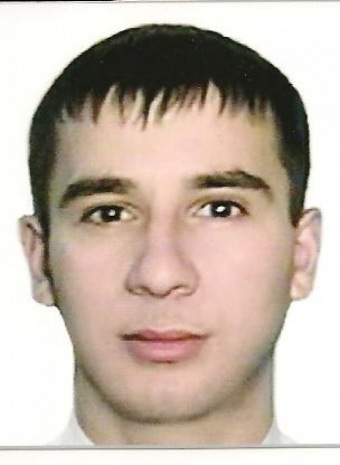 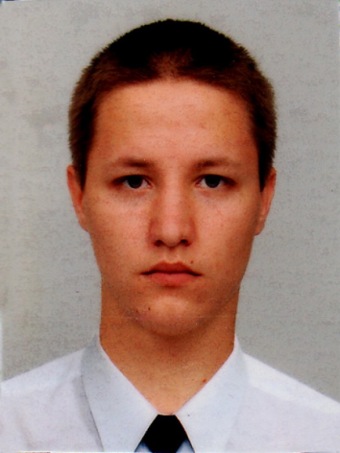 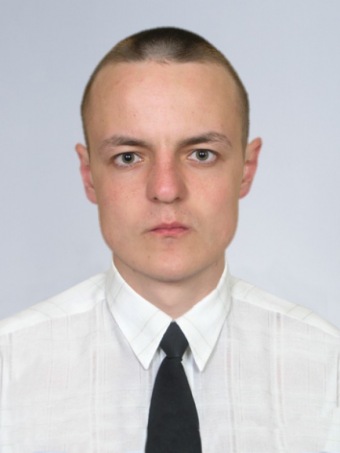 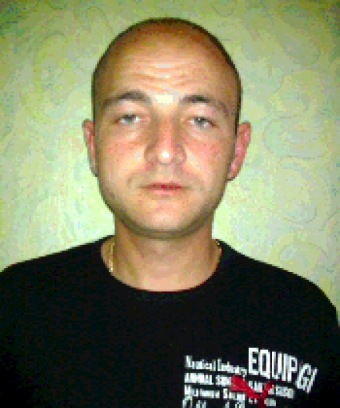 